Busn 216 Team Building 29, Room 308, Fall Quarter 2017, Highline College, fun@highline.edu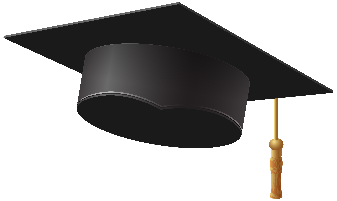 